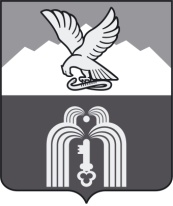 Российская ФедерацияР Е Ш Е Н И ЕДумы города ПятигорскаСтавропольского краяОб установлении мемориальной доски на территории муниципального образования города-курорта ПятигорскаРуководствуясь Федеральным законом «Об общих принципах организации местного самоуправления в Российской Федерации», Уставом муниципального образования города-курорта Пятигорска, Правилами установки, обеспечения сохранности и демонтажа мемориальных досок и других мемориальных (памятных) знаков на территории муниципального образования города-курорта Пятигорска, рассмотрев решение Комиссии по рассмотрению вопросов установки и демонтажа мемориальных досок и других мемориальных (памятных) знаков на территории муниципального образования города-курорта Пятигорска (протокол заседания от 9 апреля 2021 года № 2),Дума города ПятигорскаРЕШИЛА:1.Установить мемориальную доску с уточняющими сведениями по опознанным гражданам, казненным в старых каменоломнях на горе Машук во время оккупации Пятигорска войсками Вермахта в январе 1943 года, по адресу: город Пятигорск, в 1 км от озера Провал.2.Утвердить:1) эскиз мемориальной доски с уточняющими сведениями по опознанным гражданам согласно Приложению 1 к настоящему решению.2) текст на мемориальной доске с уточняющими сведениями по опознанным гражданам согласно Приложению 2 к настоящему решению.3. Контроль за исполнением настоящего решения возложить на администрацию города Пятигорска.4. Настоящее решение вступает в силу со дня его подписания.Председатель Думы города Пятигорска                                                          Л.В. Похилько27 апреля 2021 г.№ 16-67 ГДПРИЛОЖЕНИЕ 1к решению Думы  города Пятигорскаот 27 апреля 2021 года № 16-67 ГДЭСКИЗмемориальной доски,подлежащей установке по адресу:город Пятигорск, в 1 км от озера ПровалМатериал мемориальной (памятной) доски - мраморУправляющий деламиДумы города Пятигорска                                                                Е.В. МихалеваПРИЛОЖЕНИЕ 2к решению Думы  города Пятигорскаот 27 апреля 2021 года № 16-67 ГДТЕКСТна мемориальной доске, подлежащей установке по адресу:город Пятигорск, в 1 км от озера Провал«Опознаны:Аваков Сергей АванесовичБеляков Владимир ПетровичБалаклиец АнтонинаВолченко ОльгаГоршков Александр АлексеевичДанилов Багдасар АкоповичДобротворская Любовь МихайловнаДобротворская Ольга ГригорьевнаДобротворский Владимир ИвановичМнациканова Мария АлександровнаПопцова Нина ПавловнаТомашевская Татьяна АнуфриевнаХодорев Василий КузьмичХолодная Вера»Управляющий деламиДумы города Пятигорска                                                                Е.В. Михалева